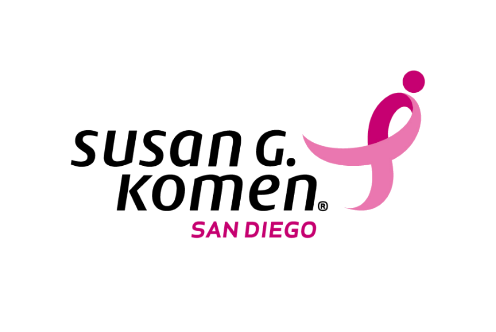 Susan G. Komen ® San Diego values your privacy and does not sell or trade any information about its donors.DONOR INFORMATIONFirst Name						Last Name (for corporate donations, write company name in last name field)Mailing Street Address				Suite/ Apt. No.City					State		Zip Code		Phone Donor E-mail Address2. CHOOSE YOUR LEVEL OF DONATION 	$25	 $50		 $125		 $250		 $______ other	THIS IS A ONE-TIME GIFT		THIS IS A MONTHLY, REOCCURING GIFT 3. GIVE BY CREDIT CARD or ENCLOSE CHECKCredit Card:		Visa		Master Card		American ExpressCard Number						Expiration Date		CSV CodeSignatureRemember someone special or give a donation in honor of someone close to you through a Tribute Gift. I want to make my gift:In Honor of	or 	In Memory of Name of Honoree or Memorial